НА БЛАНКЕ ОБЩЕСТВАПРИКАЗ № _____г. _________________									__.__.20__ г.О нормах расхода топливаВ связи с приобретением нового автотранспорта для определения затрат на его содержание и в целях подтверждения экономической обоснованности списания ГСМ для целей налогообложения при исчислении налога на прибыль ПРИКАЗЫВАЮ: 1. 	На основании Методических рекомендации АМ-23р (или на основании расчетов предоставленных ООО «Транспортный консалтинг» по договору №___ от __.__20__ г.) установить следующие нормы расхода топлива для автомобиля _____________государственный регистрационный знак ______________: - ______ л/100 км - летняя норма расхода топлива; - ______ л/100 км - зимняя норма расхода топлива. 2. 	Нормы расхода топлива, установленные настоящим приказом, применять с даты ввода в эксплуатацию указанных транспортных средств.3. 	Контроль за исполнением приказа возложить на ___________________________.Руководитель							Ф.И.О.Руководителю«Коммерческое предложение на расчет норм расхода топлива»Компания ООО "Транспортный консалтинг" предлагает Вам следующий вид услуг: расчет базовых норм расхода топлива на транспортные средства.Расчет базовых норм производится по методике определения базовых норм расхода топлива на автомобильном транспорте (Р 03112134-0367-97, от 14 октября 1996 г.), утвержденной Государственным научно-исследовательским институтом автомобильного транспорта (НИИАТ, г. Москва), Министерством транспорта России, с помощью пакета компьютерных программ МВК.Наша организация имеет лицензионное соглашение на использование программного пакета МВК, который является основой вышеуказанной методики. Расчет производит дипломированный специалист, имеющий высшее техническое образование по специальности «Механизация хозяйства. Трактора и автомобили» Ижевской Государственной сельскохозяйственной Академии. Стоимость расчета на одно транспортное средство составляет 3000 (три тысячи) рублей 00 копеек. НДС не облагается (мы работаем на УСН). Срок исполнения составляет не более 10 (десяти) рабочих дней, с момента получения от вас заявки, установленного образца.Для полноты наша организация бесплатно включает расчет эксплуатационных норм по методическим рекомендациям «Нормы расхода топлив и смазочных материалов на автомобильном транспорте» (распоряжение Минтранса от 14 марта 2008 г. №АМ-23-р).Результатом является расчет-Приложение к акту сдачи-приемки оказанных услуг, где представлен полный ряд расчетных базовых и эксплуатационных норм на каждое транспортное средство. Также к расчетам норм на автомобильный транспорт прилагаются справки – результаты дорожных испытаний по программе МВК.Условия оплаты – любые.Срок действия ценового предложения до 31 декабря 2018 г.P.S. Рассчитанные базовые нормы расхода топлива вы можете утвердить приказом о нормах расхода топливаС наилучшими пожеланиями, Директор ООО «Транспортный консалтинг» 					       К.В. Зворыгин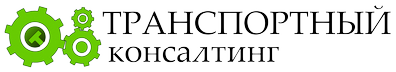 420138, г. Казань, а/я 54, Электронный почтовый адрес: KOHCALT@gmail.comИНН/КПП 1660157000/165901001, Расчетный счет: 40702810729070000429в Филиале "Нижегородский" АО "АЛЬФА-БАНК" г. Нижний Новгород, к/с: 30101810200000000824, БИК 042202824